PŘÍMĚSTSKÉ TÁBORY „NA LEŠETÍNĚ“ – PŘIHLÁŠKA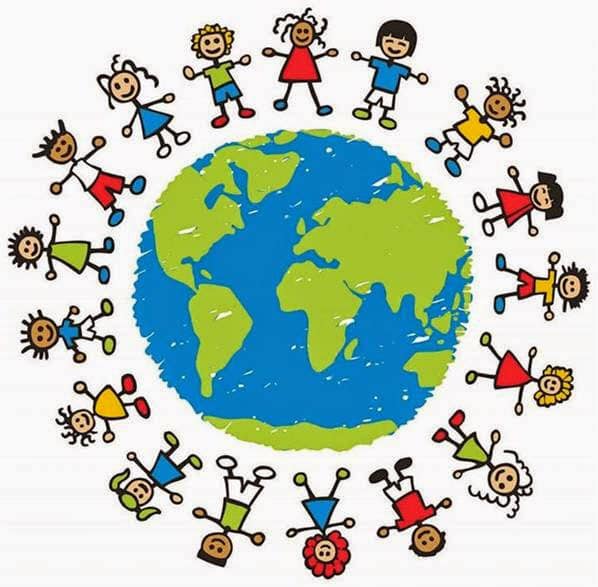 Adresa příměstského tábora: Lešetín IV 707, Zlín (vedle ZŠ Kvítková)Termíny  konání:     	 12. – 16.7.2021Vyberte prosím požadovaný	 19. – 23.7.2021    2. –  6.8.2021		                          9. – 13.8.2021                                              16. – 20.8.2021	 23. – 27.8.2021 v době od 7 do 17 hodin (7:00-8:00 příchod dětí, 8:00-16:00 program tábora, 16:00-17:00 odchod dětí)Údaje o provozovateli:Kontakt na  rodičeÚdaje o přihlašovaném dítětiPoučení:Zároveň beru na vědomí, že v rámci realizace projektu budou uchovávány a případně zpracovány osobní údaje v rozsahu nezbytném pro potřeby projektu, ve smyslu Nařízení Evropského parlamentu a Rady (EU) 2016/679, ze dne 27. dubna 2016, o ochraně fyzických osob v souvislosti se zpracováním osobních údajů a o volném pohybu těchto údajů a o zrušení směrnice 95/46/ES (obecné nařízení o ochraně osobních údajů), a to v rozsahu osobních údajů vyplněných podpořenými osobami v této přihlášce a jejích přílohách.Takto poskytnuté údaje o podpořené osobě budou uchovávány po dobu zapojení v projektu (tedy po dobu využívání služby péče o dítě) s navýšením o povinnou lhůtu 10 let archivace dokumentů vztahujících se k projektu (lhůta začíná běžet 1. ledna následujícího kalendářního roku po vyplacení závěrečné platby, příp. po poukázání přeplatku dotace zpět poskytovateli). Účelem zpracování je přiřazení zákonného zástupce dítěte, jakožto cílové skupiny projektu, ke konkrétnímu dítěti navštěvujícímu aktivity projektu a monitorování skutečností, že podpořené osobě vznikl nárok na předmětnou podporu. Jelikož důvodem pro zpracování osobních údajů je ve smyslu čl. 6 odst. 1 písm. c) obecného nařízení o ochraně osobních údajů právní povinnost, která se na správce vztahuje, nelze zažádat o předčasný výmaz osobních údajů z databáze správce. Toto se netýká práva na opravu chybných údajů. Informace o podpořených osobách jsou uchovávány v souladu s platnými předpisy Evropské unie a zákony České republiky. Osobní údaje podpořených osob jsou plně zabezpečeny proti zneužití a zůstanou uloženy v uzamykatelných kancelářích správce osobních údajů. Po uplynutí lhůty stanovené v předchozím odstavci budou údaje fyzicky zlikvidovány, tedy skartovány.Osobní údaje nebudou předány žádné další osobě, s výjimkou subjektů oprávněných provádět u zpracovatele osobních údajů kontrolní činnost na základě zvláštních předpisů a případů, kdy takováto povinnost bude přímo plynout ze zákona, jako například spolupráce s orgány činnými v trestním řízení.Název:           Centrum Inspirace, z.ú. Název:           Centrum Inspirace, z.ú. Adresa:           Lešetín IV. 707,  760 01  Zlín IČ:                    04558359 Telefon:          603 502 991, 734  658 697E-mail:             jirina.kralova@centruminspirace.eu Jméno a příjmení matky/zákonného zástupce dítěte:Jméno a příjmení matky/zákonného zástupce dítěte:Telefon do zaměstnání:Mobilní telefon:Telefon domů:E-mail:Datum a podpis:Datum a podpis:Jméno a příjmení otce/zákonného zástupce dítěte:Jméno a příjmení otce/zákonného zástupce dítěte:Telefon do zaměstnání:Mobilní telefon:Telefon domů:E-mail:Datum a podpis:Datum a podpis:Jméno a příjmení dítěte:Jméno a příjmení dítěte:Datum narození:Zdravotní pojišťovna:Zdravotní pojišťovna:Upozornění na zdravotní problémy dítěte (např. alergie), nebo jiná podstatná upozornění:Upozornění na zdravotní problémy dítěte (např. alergie), nebo jiná podstatná upozornění: